		Accord		Concernant l’adoption de Règlements techniques harmonisés de l’ONU applicables aux véhicules à roues et aux équipements et pièces susceptibles d’être montés ou utilisés sur les véhicules à roues et les conditions de reconnaissance réciproque des homologations délivrées conformément à ces Règlements*		(Révision 3, comprenant les amendements entrés en vigueur le 14 septembre 2017)_________		Additif 154 − Règlement ONU no 155		Amendement 1Complément 1 à la version originale du Règlement − Date d’entrée en vigueur : 8 octobre 2022		Prescriptions uniformes relatives à l’homologation des véhicules 
en ce qui concerne la cybersécurité et le système de gestion de la cybersécuritéLe présent document est communiqué uniquement à titre d’information. Le texte authentique, juridiquement contraignant, est celui du document ECE/TRANS/WP.29/2022/54._________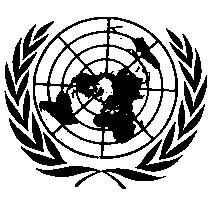 NATIONS UNIESParagraphe 7.3.1, lire :« 7.3.1		Le constructeur doit disposer d’un certificat de conformité valide pour le système de gestion de la cybersécurité correspondant au type de véhicule à homologuer.Toutefois, pour les homologations de type délivrées pour la première fois avant le 1er juillet 2024 et pour toutes les extensions de ces homologations, si le constructeur peut donner la preuve que le type de véhicule n’a pas pu être développé conformément au système de gestion de la cybersécurité, il doit démontrer que la cybersécurité a été dûment prise en compte pendant la phase de développement du type de véhicule en question. ».Paragraphe 7.3.4, lire :« 7.3.4		Le constructeur doit protéger le type de véhicule contre les risques répertoriés dans le cadre de son appréciation des risques et, à cette fin, prendre des mesures d’atténuation proportionnées. Celles-ci doivent comprendre toutes les mesures mentionnées dans les parties B et C de l’annexe 5 qui sont pertinentes au regard des risques répertoriés. Toutefois, si une mesure d’atténuation mentionnée dans la partie B ou C de l’annexe 5 n’est pas pertinente ou suffisante au regard du risque répertorié, le constructeur du véhicule doit s’assurer qu’une mesure de remplacement appropriée est mise en œuvre.En particulier, pour les homologations de type délivrées pour la première fois avant le 1er juillet 2024 et pour toutes les extensions de ces homologations, le constructeur du véhicule doit s’assurer qu’une mesure de remplacement appropriée est mise en œuvre si une mesure d’atténuation mentionnée dans la partie B ou C de l’annexe 5 n’est pas faisable d’un point de vue technique. Le cas échéant, le constructeur doit communiquer l’évaluation de la faisabilité technique à l’autorité d’homologation. ».E/ECE/TRANS/505/Rev.3/Add.154/Amend.1E/ECE/TRANS/505/Rev.3/Add.154/Amend.125 novembre 2022